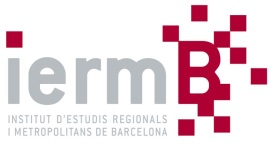 Reunió del Consell de Govern i de la Comissió Executiva del Consorci Institut d’Estudis Regionals i Metropolitans de Barcelona (IERMB) del dia 11 de març de 2020, a les 12:00 hores, a la Sala Guinovart de l’Ajuntament de Barcelona. ORDRE DEL DIACONSELL DE GOVERN 1/20  _ COMISSIÓ EXECUTIVA 1/201.-	Lectura i aprovació, si s’escau, de l’acta de la reunió anterior del Consell de Govern i de la Comissió Executiva celebrada el dia 4 d’octubre de 2019.2.-	Informació sobre el Pla d’Activitats.	a) Informe general IERMB	b) Informació sobre l’Observatori Metropolità de l’Habitatge de Barcelona	c) Informació sobre l’Institut Infància i Adolescència de Barcelona3.-	Informació sobre el pressupost 2020 i la seva projecció.4.-	Informació sobre la liquidació del pressupost 2019.5.-	Aprovació, si s’escau, de la plantilla teòrica de l’IERMB, a partir de la revisió i adequació de l’estructura fixa de personal.6.-	Precs i preguntes.